Manchester and District Ladies’ Cycling Association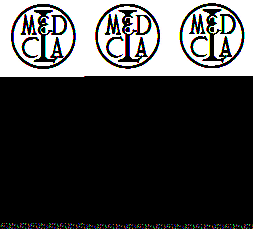 29th  April 2017Ladies Open Handicapped 10 mile Time TrialPromoted for and on behalf of Cycling Time Trials under their Rules & Regulations.Handicapped using standard  tables.Run in conjunction with East Lancs Road ClubResults Sheet and Prize List*	One rider one prize, except team prize and certificatesDNS Jacqueline WinslowMany thanks to Jonathan Preston and all of the East Lancs Road Club helpers, the timekeepers, and Martin Jackson.Event Organiser: K. Jackson, 7 Burford Crescent, Wilmslow, Cheshire 01625 537401 Timekeepers:  Christine White  & Celia ElliottOther M&DLCA events 2017 – see CTT website for further details, entries by post, closing dates 10 days before event.Each year, the M&DLCA awards several prizes and trophies to members of the M&DLCA and affiliated clubs, these are presented at our annual dinner dance on November 24th 2017. Any event on a ‘25’ or ‘50’ mile ‘J’ course counts for these trophies, as long as copies of the results sheet and entry form are sent to  the M&DLCA BAR Secretary, K. Jackson, but the only counting ‘10’ mile events are those organised by the M&DLCA. The onus is on the rider to submit, where required, copies of the entry form and results sheet   to the M&DLCA BAR Secretary before the 1st October of the current season.For the latest news, results and photos please visit our website on http://www.mdlca.org.uk We also have a Facebook page for photos and posts.FastestLucy DaviesArctic Tacx RT24:56£25.002ndZoe WhitesideTeam Bottrill/ HSS Hire25:09£20.003rdAlisa Louise HealyThe Racing Chance Foundation25:45£15.001st handicapEmma WalkerManchester Wheelers17:02£20.002nd handicapHeather BamforthThe Racing Chance Foundation17:17£15.003rd handicapKaren BaileyEast Lancs Road Club17:19£10.00Fastest under 18Georgia AshworthTeam 2226:06£10.00Fastest TeamAlisa Louise HealyThe Racing Chance Foundation51:32£10.00 eachHeather BamforthThe Racing Chance FoundationFastest M&DLCA Vet on stdChris HiggsMacclesfield Wheelers+2:45CertificateFastest M&DLCA JuvenileNiamh CoulterEast Lancs Road Club30:37CertificatePosNameClubStd+/-H/CapH/CapTimeActualTime1Lucy DaviesArctic Tacx RT7:1017:4624:562Zoe WhitesideVTeam Bottrill/ HSS Hire28:19+3:105:0320:0625:093Alisa Louise HealyThe Racing Chance Foundation7:3018:1525:454Heather BamforthThe Racing Chance Foundation8:3017:1725:475Georgia AshworthJunTeam 2226:066Louise BurnieGBCycles.co.uk7:2618:4826:147Annia ModlinskyVManchester Wheelers28:08+1:398:1418:1526:298Chris HiggsVMacclesfield Wheelers29:32+2:458:0018:4726:479Emma WalkerManchester Wheelers9:4917:0226:5110Jeanette BarberVSeamons CC29:44+2:449:2117:3927:0011Kate BarlowVBuxton CC/ Sett  Valley Cycles28:29+1:1927:1012Jill FieldingNorth Cheshire Clarion9:5017:2027:1013Lynne SkellernVMacclesfield Wheelers28:53+1:219:1118:2127:3214Georgina CapeVEast Lancs Road Club28:34+0:569:4717:5127:3815Karen BaileyVEast Lancs Road Club28:02+0:0910:3417:1927:5316Tarja BarnesVNorth Cheshire Clarion28:4310:5328:1617Polly WildingVCongleton  Cycling Club28:19-1:1210:5118:4029:3118Samantha HewittAshley Touring CC11:0018:4829:4819Grace RudkinJuvCheshire Mavericks CC29:5920Darcey EllisJuvCheshire Mavericks CC30:0321Caroline FearonVWeaver Valley CC28:58-1:168:0422:1030:1422Niamh CoulterJuvEast Lancs Road Club12:0118:3630:3723Nicole DecampsJuvEast Lancs Road Club14:3017:2631:5624Sofia RileyJuvEast Lancs Road Club14:3918:5033:2925Debbie RudkinVCheshire Mavericks CC28:29-11:1238:41CourseDate & timeOrganiserInformationJ2/925 milesSaturday 3rd June14:00RobbieHarcourt(in conjunction with Salford CC)J4/1650 milesSaturday 17th June 14:00Ian RossM&DLCA open championship 50 (in conjunctionwith M&DTTA championship. All riders should enter the M&DTTA Event )J2/110 milesSaturday 1st July14:00KatherineJacksonLadies can invite a man to ride the "Invitation 10Mile event".J2/925 milesSaturday 8th July14:00Mavis Ross(in conjunction with Nova CC)